Politechnika Świętokrzyskaal. Tysiąclecia Państwa Polskiego 725 - 314 KielceINFORMACJA POKONTROLNA NR KC-I.432.77.2.2022/PP-17z kontroli w trakcie realizacji projektu nr RPSW.01.01.00-26-0001/17 pn.: „CENWIS - CENTRUM NAUKOWO-WDROŻENIOWE INTELIGENTNYCH SPECJALIZACJI REGIONU ŚWIETOKRZYSKIEGO”, realizowanego w ramach Działania 1.1 Wsparcie infrastruktury B+R,
1 Osi priorytetowej Innowacje i nauka Regionalnego Programu Operacyjnego Województwa Świętokrzyskiego na lata 2014 – 2020, polegającej na weryfikacji dokumentów w zakresie prawidłowości przeprowadzenia właściwych procedur dotyczących udzielania zamówień publicznych, przeprowadzonej na dokumentach w siedzibie Instytucji Zarządzającej Regionalnym Programem Operacyjnym Województwa Świętokrzyskiego na lata 2014 – 2020 w dniach
od 4 do 8 kwietnia 2022 r. oraz na dokumentach dostarczonych do dnia 13 czerwca 2022 r.I. INFORMACJE OGÓLNE:Nazwa i adres badanego Beneficjenta:Politechnika Świętokrzyskaal. Tysiąclecia Państwa Polskiego 725 - 314 KielceStatus prawny Beneficjenta:UczelniaII. PODSTAWA PRAWNA KONTROLI:Niniejszą kontrolę przeprowadzono na podstawie art. 23 ust. 1 w związku z art. 22 ust. 4 ustawy z dnia 11 lipca 2014 r. o zasadach realizacji programów w zakresie polityki spójności finansowanych w perspektywie finansowej 2014 – 2020 (Dz.U. z 2020 r., poz. 818 z późn. zm.).III. OBSZAR I CEL KONTROLI:Cel kontroli stanowi weryfikacja dokumentów w zakresie prawidłowości przeprowadzenia przez Beneficjenta właściwych procedur dotyczących udzielania zamówień publicznych
w ramach realizacji projektu nr RPSW.01.01.00-26-0001/17 pn.: „CENWIS - CENTRUM NAUKOWO-WDROŻENIOWE INTELIGENTNYCH SPECJALIZACJI REGIONU ŚWIETOKRZYSKIEGO”.Weryfikacja obejmuje dokumenty dotyczące udzielania zamówień publicznych związanych
z wydatkami przedstawionymi przez Beneficjenta we wniosku o płatność nr RPSW.01.01.00-26-0001/17-025.Kontrola przeprowadzona została przez Zespół Kontrolny złożony z pracowników Departamentu Kontroli i Certyfikacji RPO Urzędu Marszałkowskiego Województwa Świętokrzyskiego z siedzibą w Kielcach, w składzie:Pan Przemysław Pikuła (kierownik Zespołu Kontrolnego),Pani Anna Zapała - Śledź (członek Zespołu Kontrolnego),IV. USTALENIA SZCZEGÓŁOWE:W wyniku kontroli dokonanej w dniach od 4 kwietnia do 13 czerwca 2022 roku, Zespół Kontrolny ustalił, co następuje:Beneficjent przeprowadził na podstawie art. 129 ust. 1 pkt 1 ustawy z dnia 11 września 2019 r. Prawo zamówień publicznych postępowanie o udzielenie zamówienia publicznego w trybie przetargu nieograniczonego. Przedmiotowe postępowanie zostało wszczęte 10 lutego 2021 r. poprzez przekazanie ogłoszenia o zamówieniu Urzędowi Publikacji Unii Europejskiej
i dotyczyło wyboru wykonawcy dostawy sprzętu komputerowego, urządzeń multimedialnych, bezterminowej licencji na oprogramowanie do modelowania procesów produkcyjnych
i logistycznych (numer ogłoszenia 2021/S 031-076687).W związku z tym, że Zamawiający przewidział możliwość składania ofert częściowych,
to efektem rozstrzygnięciem postępowania było:podpisanie w dniu 21 maja 2021 r. umowy nr AZA/135/2021 pomiędzy Beneficjentem
a Complex Computers Sp. z o.o. z siedzibą w Kielcach na dostawę sprzętu komputerowego wraz urządzeniami peryferyjnymi, w ilości: komputer stacjonarny z systemem operacyjnym i oprogramowaniem biurowym 2 sz., monitory komputerowe 2 szt., serwer
z oprogramowaniem systemowym 1 szt. o wartości 42 066,00 zł brutto (Część 1);podpisanie w dniu 21 maja 2021 r. umowy nr AZA/136/2021 pomiędzy Beneficjentem
a InterMarium Sp. z o.o. z siedzibą w Krakowie na dostawę bezterminowej licencji oprogramowania do modelowania procesów produkcyjnych i logistycznych (Część 3)
o wartości 17 589,00 zł brutto;unieważnienie na podstawie art. 255 pkt 1 ww. Ustawy, zgodnie z którym Zmawiający unieważnia postepowanie o udzielenie zamówienia jeżeli nie złożono żadnego wniosku
o dopuszczenie do udziału w postępowaniu albo żadnej oferty (na Część 2 nie złożono żadnej oferty).Postepowanie oraz postanowienia umowy nr AZA/136/2021 były przedmiotem kontroli
w dniach od 7 lutego do 19 maja 2022 r. W wyniku tejże weryfikacji nie stwierdzono nieprawidłowości.Podczas przedmiotowej kontroli weryfikacji poddano postanowienia umowy
nr AZA/135/2021, aneksu nr 1/06/2021 z dnia 21 czerwca 2021 r. oraz aneksu nr 2/07/2021 z dnia 21 lipca 2021 r.Zamówienie zrealizowano w terminie.W wyniku tejże weryfikacji nie stwierdzono nieprawidłowości.Lista sprawdzająca powyższą umowę oraz aneksy stanowi dowód nr 1 do niniejszej Informacji pokontrolnej.Beneficjent przeprowadził na podstawie art. 129 ust. 1 pkt 1 ustawy z dnia 11 września 2019 r. Prawo zamówień publicznych postępowanie o udzielenie zamówienia publicznego w trybie przetargu nieograniczonego. Przedmiotowe postępowanie zostało wszczęte 23 czerwca 2021 r. poprzez przekazanie ogłoszenia o zamówieniu Urzędowi Publikacji Unii Europejskiej
i dotyczyło wyboru wykonawcy dostawy stanowiska pikoelektrowni wodnych (numer ogłoszenia 2021/S 122-322869).W wyniku rozstrzygnięcia postępowania Zamawiający w dniu 8 października 2021 r. zawarł umowę nr AZA/195/2021 z ENERKO ENERGY Sp. z o.o. z siedzibą w Kielcach o wartości: 883 140,00 zł brutto. Zamówienie zrealizowano w terminie.W wyniku tejże weryfikacji nie stwierdzono nieprawidłowości.Lista sprawdzająca powyższe postępowanie stanowi dowód nr 2 do niniejszej Informacji pokontrolnej.Beneficjent przeprowadził na podstawie art. 39 ustawy z dnia 29 stycznia 2004 r. Prawo zamówień publicznych postępowanie o udzielenie zamówienia publicznego w trybie przetargu nieograniczonego. Przedmiotowe postępowanie zostało wszczęte 19 listopada 2019 r. poprzez opublikowanie ogłoszenia o zamówieniu w Dzienniku Urzędowym Unii Europejskiej
i dotyczyło zakupu i oddania do eksploatacji mikrosieci elektroenergetycznej na terenie kampusu Politechniki Świętokrzyskiej (numer ogłoszenia 2019/S 223-546544).W wyniku rozstrzygnięcia postępowania Zamawiający w dniu 29 kwietnia 2020 r. zawarł umowę nr ATZ/30/2020 z IT CONTROL Sp. z o.o. z siedzibą w Masłowie Pierwszym o wartości 10 441 667,53 zł brutto. Postepowanie oraz postanowienia umowy nr ATZ/20/2020 były przedmiotem kontroli
w dniach od 6 do 9 kwietnia 2021 r. W wyniku tejże weryfikacji nie stwierdzono nieprawidłowości.Po zakończeniu powyższych czynności kontrolnych Beneficjent przedłożył do ww. umowy aneks nr 1/03/2021 z dnia 26 lutego 2021 r., aneks nr 2/05/2021 z dnia 31 maja 2021 r., aneks
nr 3/09/2021 z dnia 15 września 2021 r. oraz aneks nr 4/11/2021 z dnia 15 listopada 2021 r. Postanawiania zawarte w tychże aneksach zostały zweryfikowane podczas kontroli w trakcie realizacji projektu w dniach od 6 października 2021 r. do 18 lutego 2022 r.Podczas przedmiotowej kontroli weryfikacji poddano dochowanie przez Wykonawcę terminu realizacji przedmiotu zamówienia.W wyniku ww. weryfikacji stwierdzono, iż przedmiot zamówienia zrealizowano w terminie. Lista sprawdzająca powyższą umowę oraz aneksy stanowi dowód nr 3 do niniejszej Informacji pokontrolnej.Beneficjent przeprowadził na podstawie art. 129 ust. 1 pkt 1 ustawy z dnia 11 września 2019 r. Prawo zamówień publicznych postępowanie o udzielenie zamówienia publicznego w trybie przetargu nieograniczonego. Przedmiotowe postępowanie zostało wszczęte 3 lutego 2021 r. poprzez przekazanie ogłoszenia o zamówieniu Urzędowi Publikacji Unii Europejskiej
i dotyczyło wyboru wykonawcy dostawy bieżni do wirtualnej rzeczywistości z wyposażeniem, gogli i okularów do rzeczywistości wirtualnej i rozszerzonej oraz wysokowydajnych zestawów komputerowych PC, sprzętu sieciowego i monitorów (numer ogłoszenia 2021/S 026-063670).W związku z tym, że Zamawiający przewidział możliwość składania ofert częściowych,
to efektem rozstrzygnięciem postępowania było:podpisanie w dniu 5 lipca 2021 r. umowy nr AZA/153/2021 pomiędzy Beneficjentem
a CEZAR Cezary Machnio i Piotr Gębka Sp. z o.o. z siedzibą w Radomiu na dostawę bieżni do wirtualnej rzeczywistości z wyposażeniem o wartości 122 938,50 zł brutto (Część 1);podpisanie w dniu 5 lipca 2021 r. umowy nr AZA/154/2021 pomiędzy Beneficjentem
a Panem Przemysławem Granatem, prowadzącym działalność gospodarczą pod nazwą TEST -SYSTEM Przemysław Granat z siedzibą w Gorzowie Wielkopolskim oraz Panem Adamem Strzykałą, prowadzącym działalność pod nazwą TEST -SYSTEM Adam Strzykała z siedzibą w Gorzowie Wielkopolskim działających wspólnie jako TEST -SYSTEM s.c. Przemysław Granat, Adam Strzykała z siedziba w Gorzowie Wielkopolskim na dostawę gogli i okularów do rzeczywistości wirtualnej i rozszerzonej o wartości 125 460,00 zł brutto (Część 2);podpisanie w dniu 5 lipca 2021 r. umowy nr ATZ/155/2021 pomiędzy Beneficjentem
a Panem Przemysławem Granatem, prowadzącym działalność gospodarczą pod nazwą TEST -SYSTEM Przemysław Granat z siedzibą w Gorzowie Wielkopolskim oraz Panem Adamem Strzykałą, prowadzącym działalność pod nazwą TEST -SYSTEM Adam Strzykała z siedzibą w Gorzowie Wielkopolskim działających wspólnie jako TEST -SYSTEM s.c. Przemysław Granat, Adam Strzykała z siedziba w Gorzowie Wielkopolskim na dostawę wysokowydajnych zestawów komputerowych PC, sprzętu sieciowego i monitorów
o wartości 193 725,00 zł brutto (Część 3);Postepowanie oraz postanowienia umowy nr AZA/154/2021 oraz ATZ/155/2021 były przedmiotem kontroli w dniach od 7 lutego do 19 maja 2022 r. W wyniku tejże weryfikacji nie stwierdzono nieprawidłowości.Podczas przedmiotowej kontroli weryfikacji poddano postanowienia umowy
nr AZA/153/2021.Zamówienie zrealizowano w terminie.W wyniku tejże weryfikacji nie stwierdzono nieprawidłowości.Lista sprawdzająca powyższą umowę oraz aneksy stanowi dowód nr 4 do niniejszej Informacji pokontrolnej.Beneficjent przeprowadził na podstawie art. 129 ust. 1 pkt 1 ustawy z dnia 11 września 2019 r. Prawo zamówień publicznych postępowanie o udzielenie zamówienia publicznego w trybie przetargu nieograniczonego. Przedmiotowe postępowanie zostało wszczęte 20 czerwca 2021 r. poprzez przekazanie ogłoszenia o zamówieniu Urzędowi Publikacji Unii Europejskiej
i dotyczyło wyboru wykonawcy dostawy linii technologicznej do osadzania nanokompozytowych powłok (numer ogłoszenia 2021/S 099-260592).W wyniku rozstrzygnięcia postępowania Zamawiający w dniu 16 sierpnia 2021 r. zawarł umowę nr AZA/172/2021 z „ALCHEM GRUPA” Sp. z o.o. z siedzibą w Toruniu o wartości: 238 478,55 zł brutto. Zamówienie zrealizowano w terminie.W wyniku tejże weryfikacji nie stwierdzono nieprawidłowości.Lista sprawdzająca powyższe postępowanie stanowi dowód nr 5 do niniejszej Informacji pokontrolnej.Beneficjent przeprowadził na podstawie art. 275 ustawy z dnia 11 września 2019 r. Prawo zamówień publicznych postępowanie o udzielenie zamówienia publicznego w trybie podstawowym z wariantem bez przeprowadzenia negocjacji.Przedmiotowe postępowanie zostało wszczęte 1 kwietnia 2021 r. poprzez zamieszczenie ogłoszenia w Biuletynie Zamówień Publicznych i dotyczyło wyboru wykonawcy nasadzeń kompensacyjnych drzew i krzewów wraz z zagospodarowaniem terenu oraz wykonaniem elementów małej architektury na terenie Campusu Politechniki Świętokrzyskiej
przy al. Tysiąclecia Państwa Polskiego (numer ogłoszenia 2021/BZP 00026317/01).W wyniku rozstrzygnięcia postępowania Zamawiający w dniu 27 kwietnia 2021 r. zawarł umowę nr AZA/119/2021 z Panem Jakubem Dwernickim, prowadzącym działalność gospodarczą pod nazwą FIRMA HANDLOWO USŁUGOWA „OGRÓD PARTNER” JAKUB DWERNICKI z siedzibą w Konarach o wartości 733 000,00 zł brutto. Zamówienie zrealizowano w terminie.W wyniku tejże weryfikacji nie stwierdzono nieprawidłowości.Lista sprawdzająca powyższe postępowanie stanowi dowód nr 6 do niniejszej Informacji pokontrolnej.Beneficjent przeprowadził postępowanie zgodnie z zasadą konkurencyjności. Przedmiotowe postępowanie zostało wszczęte w dniu 15 września 2021r. poprzez upublicznienie zapytania ofertowego na stronie https://bazakonkurencyjnosci.funduszeeuropejskie.gov.pl pod numerem 2021-580-69547 oraz na stronie internetowej Beneficjenta i dotyczyło wyboru wykonawcy dostawy układu do pobierania asfaltu z ekstraktora ultradźwiękowego. W wyniku rozstrzygnięcia postępowania Zamawiający w dniu 21 października 2021 r. zawarł umowę
nr AZA/198/2021 z VIATECO Sp. z o.o. z siedzibą w Chorzowie o wartości 23 124,00 zł brutto. Zamówienie zrealizowano w terminie.W wyniku tejże weryfikacji nie stwierdzono nieprawidłowości.Lista sprawdzająca powyższe postępowanie stanowi dowód nr 7 do niniejszej Informacji pokontrolnej.Beneficjent przeprowadził na podstawie art. 39 ustawy z dnia 29 stycznia 2004 r. Prawo zamówień publicznych postępowanie o udzielenie zamówienia publicznego w trybie przetargu nieograniczonego. Przedmiotowe postępowanie zostało wszczęte 24 lipca 2020 r. poprzez opublikowanie ogłoszenia o zamówieniu w Dzienniku Urzędowym Unii Europejskiej
i dotyczyło wyboru wykonawcy dostawy stanowiska do badania parametrów wybuchowości pyłów palnych oraz stanowiska badawczego „Emitor z pełnym zakresem promieniowania”
dla Laboratorium Prototypowania i Eksploatacji Technologii i Instalacji OZE Politechniki Świętokrzyskiej (numer ogłoszenia 2020/S 142-348820).W związku z tym, że Zamawiający przewidział możliwość składania ofert częściowych,
to efektem rozstrzygnięciem postępowania było:podpisanie w dniu 19 stycznia 2021 r. umowy nr AZA/6/2021 pomiędzy Beneficjentem
a Anko Trading Sp. z o.o. z siedzibą w Warszawie na dostawę stanowiska do badania parametrów wybuchowości pyłów palnych o wartości 367 278,00 zł brutto (Część 1). podpisanie w dniu 19 lutego 2021 r. umowy nr AZA/36/2021 pomiędzy Beneficjentem
a Eternal Sun B.V. z siedzibą w Hadze na dostawę stanowiska badawczego „Emitor
z pełnym zakresem promieniowania” o wartości 1 090 400,00 zł brutto (Część 2). W związku z tym, że w kontrolowanym wniosku o płatność Beneficjent przedłożył
do rozliczania tylko wydatki związane z umową nr AZA/36/2021 Zespół Kontrolny skupił
się na weryfikacji powyższego postępowania, postanowień ww. umowy oraz aneksu
nr 1/08/2021 z dnia 25 sierpnia 2021 r. oraz aneksu nr 2/09/2021 z dnia 27 września 2021 r.
do tejże umowy.Zamówienie zrealizowano po umownym terminie w efekcie czego naliczono w prawidłowej wysokości kary umowne. W wyniku tejże weryfikacji nie stwierdzono nieprawidłowości.Lista sprawdzająca powyższe postępowanie stanowi dowód nr 8 do niniejszej Informacji pokontrolnej.Beneficjent przeprowadził na podstawie art. 129 ust. 1 pkt 1 ustawy z dnia 11 września 2019 r. Prawo zamówień publicznych postępowanie o udzielenie zamówienia publicznego w trybie przetargu nieograniczonego. Przedmiotowe postępowanie zostało wszczęte 18 sierpnia 2021 r. poprzez przekazanie ogłoszenia o zamówieniu Urzędowi Publikacji Unii Europejskiej
i dotyczyło wyboru wykonawcy dostawy mobilnych magazynów energii – samochód elektryczny badawczy (numer ogłoszenia 2021/S 162-426198).W wyniku rozstrzygnięcia postępowania Zamawiający w dniu 30 listopada 2021 r. zawarł umowę nr AZA/214/2021 z ODYSSEY Sp. z o.o. z siedzibą w Warszawie o wartości: 150 700,00 zł brutto. Zamówienie zrealizowano w terminie.W wyniku tejże weryfikacji nie stwierdzono nieprawidłowości.Lista sprawdzająca powyższe postępowanie stanowi dowód nr 9 do niniejszej Informacji pokontrolnej.Beneficjent przeprowadził na podstawie art. 129 ust. 1 pkt 1 ustawy z dnia 11 września 2019 r. Prawo zamówień publicznych postępowanie o udzielenie zamówienia publicznego w trybie przetargu nieograniczonego. Przedmiotowe postępowanie zostało wszczęte 29 kwietnia 2021 r. poprzez przekazanie ogłoszenia o zamówieniu Urzędowi Publikacji Unii Europejskiej
i dotyczyło wyboru wykonawcy dostawy urządzenia do badań uszkodzeń mechanicznych struktury krzemowej modułów PV za pomocą elektroluminescencji (numer ogłoszenia 2021/S 086-221768).W wyniku rozstrzygnięcia postępowania Zamawiający w dniu 16 sierpnia 2021 r. zawarł umowę nr AZA/176/2021 z Panem Tadeuszem Żdanowieczem, prowadzącym działalność gospodarczą pod nazwą TADEUSZ ŻDANOWICZ PV TEST SOLUTIONS z siedzibą
we Wrocławiu o wartości: 73 677,00 zł brutto. Ponadto ustalono, że do ww. umowy zawarto w dniu 25 listopada 2021 r. aneks nr 1/11/2021
w efekcie czego zmieniono termin realizacji przedmiotu zamówienia. Zamówienie zrealizowano w terminie.W wyniku tejże weryfikacji nie stwierdzono nieprawidłowości.Lista sprawdzająca powyższe postępowanie stanowi dowód nr 10 do niniejszej Informacji pokontrolnej.Beneficjent przeprowadził na podstawie art. 129 ust. 1 pkt 1 ustawy z dnia 11 września 2019 r. Prawo zamówień publicznych postępowanie o udzielenie zamówienia publicznego w trybie przetargu nieograniczonego. Przedmiotowe postępowanie zostało wszczęte 29 kwietnia 2021 r. poprzez przekazanie ogłoszenia o zamówieniu Urzędowi Publikacji Unii Europejskiej
i dotyczyło wyboru wykonawcy dostawy stanowiska do wielokanałowego rejestrowania  charakterystyk prądowo-napięciowego oraz pomiaru utraty produktywności modułów PV
w warunkach rzeczywistych wraz z osprzętem (numer ogłoszenia 2021/S 086-221774).W wyniku rozstrzygnięcia postępowania Zamawiający w dniu 16 sierpnia 2021 r. zawarł umowę nr AZA/177/2021 z Panem Tadeuszem Żdanowieczem, prowadzącym działalność gospodarczą pod nazwą TADEUSZ ŻDANOWICZ PV TEST SOLUTIONS z siedzibą
we Wrocławiu o wartości 446 490,00 zł brutto. Ponadto ustalono, że do ww. umowy zawarto w dniu 25 listopada 2021 r. aneks nr 1/11/2021
w efekcie czego zmieniono termin realizacji przedmiotu zamówienia. Zamówienie zrealizowano w terminie.W wyniku tejże weryfikacji nie stwierdzono nieprawidłowości.Lista sprawdzająca powyższe postępowanie stanowi dowód nr 11 do niniejszej Informacji pokontrolnej.V. REKOMENDACJE I ZALECENIA POKONTROLNE:IZ RPOWŚ na lata 2014-2020 odstąpiła od formułowania rekomendacji oraz zaleceń pokontrolnych.Niniejsza informacja pokontrolna zawiera 9 stron oraz 11 dowodów, które dostępne są do wglądu w siedzibie Departamentu Kontroli i Certyfikacji RPO, ul. Wincentego Witosa 86, 25 – 561 Kielce.Dokument sporządzono w dwóch jednobrzmiących egzemplarzach, z których jeden zostaje przekazany Beneficjentowi. Drugi egzemplarz oznaczony terminem „do zwrotu” należy odesłać
na podany powyżej adres w terminie 14 dni od dnia otrzymania Informacji pokontrolnej.Jednocześnie informuje się, iż w ciągu 14 dni od dnia otrzymania Informacji pokontrolnej Beneficjent może zgłaszać do Instytucji Zarządzającej pisemne zastrzeżenia, co do ustaleń w niej zawartych. Zastrzeżenia przekazane po upływie wyznaczonego terminu nie będą uwzględnione.Kierownik Jednostki Kontrolowanej może odmówić podpisania Informacji pokontrolnej informując na piśmie Instytucję Zarządzającą o przyczynach takiej decyzji.Kontrolujący: IMIĘ I NAZWISKO: Przemysław PikułaIMIĘ I NAZWISKO: Anna Zapała-Śledź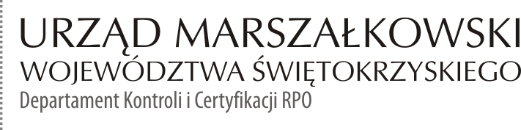 KC-I.432.77.2.2022                                                                                   Kielce, dn. 17.06.2022 r.Kontrolowany/a:…………………………………………